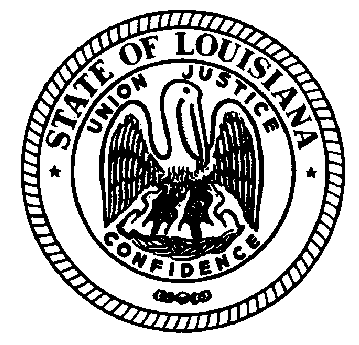 LOUISIANA COMMISSION ON PERINATAL CARE AND PREVENTION OF INFANT MORTALITYWoman’s Hospital 100 Woman’s Way, Conference Room 1, Baton Rouge, LA 70817Call-in for members 1888-204-5984 Access Code 1982918May 9, 2019Attendees: 	Dr. Stacy Drury, Dr. Rodney Wise, Dr. Robert Blereau, Emily Stevens, Gaye Dean, Amy Zapata, Dr. P. Scott Barrilleaux, Dr. Marshall St. Amant	Phone: Dr. Amarjit Nijjar, Dr. Tina Stefanski, Dr. Steven SpedaleGuests: 	Dr. Pooja Mehta, Kelly Bankston, Berkley Durbin, Kerrie Redmond, Rosi Trichilo, Dana Smiles, Marci Brewer, Rachelle Boudreaux, Berkley Durbin, Tracy Perry, Keondra Murray, Cheri Johnson, Renee Antoine, Becky Majdoch, Karis Schoellmann, Ashley Politz, Amy Ladley, Lyn Kieltyka, Gail Gibson, Cara McCarthy, Marion DemingMeeting Notes:Subcommittee ReportsMembership Sub Committee—Spedale, Biggio, Barrilleaux, Wise, Cheri Johnson, Berkley, Karis A survey was sent to members asking for meeting day and time preference. The majority chose the third Thursday of in-person meeting months. Membership Subcommittee will reach out to members who did not select this option to confirm availability. Vacancies: Nutritionist – Leslie Lewis, who holds a leadership role in OPH-WIC is interested in learning more about the Commission. Woman’s Health Nurse Practitioner – The Commission established that this seat could be a midwife who is an Advanced Practice Nurse.NAS Subcommittee- Stefanski, Stevens, Drury, KarisThe Commission recommended a few changes to the NAS Screening Brief that was presented by Dr. Drury. Final Version will be sent to members.Congenital Syphilis Subgroup – Stefanski, Barrilleaux, Wise, Spedale, Cheri Johnson, Berkley, Dr. Johnson, Karis No updates.Current Business & UpdatesLA Medicaid – Dr. Mehta updated that LA Medicaid submitted a proposal to the Centers for Medicare & Medicaid Services for the Louisiana Maternal Opioid Misuse Model Implementation Project. Incentive-based quality measures will be ratified.Pregnancy Associated Mortality Review (PAMR): Rosi Trichilo updated that the Bureau of Family Health (BFH) submitted a grant application to the CDC to support maternal morbidity reviews. The application proposes conducting family interviews, interviews with patients involved in near misses, decreasing time to implement recommendations, and increasing trauma informed care. PAMR may need support from the Commission as relates to providers who are hesitant in complying with record requests for abstracting records. The next PAMR meeting is scheduled on June 13, 2019 at East Jefferson General Hospital. Fetal Infant Mortality Review (FIMR) – No updates Louisiana Perinatal Quality Collaborative (LaPQC) – Amy Ladley updated that 29 out of 31 hospitals participating hospitals have re-pledged through Mother’s Day 2020. Four new hospitals are joining and will begin their pre-work soon. The next learning session is August 20, 2019. Better Birth Outcomes /March of Dimes – This group had a meeting today and Dr. Joan Wightkin presented the rates of first trimester entry into prenatal care and the racial disparities. The Better Birth Outcomes Summit will be held on November 14, 2019 at Woman’s Hospital.Legislative Items-HB 818-Healthy Moms, Healthy Babies Advisory Council: – The third quarterly meeting was held on April 12, 2019 that included presentations from the LaPQC, PAMR and the Medicaid Quality Maternity Care Subcommittee. The Council also discussed recommendations around the three outlined focus areas in the legislation: community advisory, public messaging and data/reporting. A draft report should be available for review Sep-Dec 2019 with a final report sent to the Commission and the Governor Feb 2020.The Council will disband March 2020.HB 658- Opioid Pilot Project (NOWS) - Marci Brewer updated that Woman’s Hospital & Slidell Memorial Hospital were chosen for the pilot project.Free Standing Birthing Facilities – The bill passed through the full house without any nays. Newborn ScreeningThe Newborn Screening Advisory Council is a legislatively mandated council that recently reconvened. The Council along with the Genetics program, housed in the BFH, will make recommendations as to which tests should be added to the newborn screen and work to align with any new legislation. The panel will be looking for representatives to fill vacancies.LDH-OPH-BFH Reproductive Health Program PresentationGail Gibson & Cara McCarthy presented on the services of the BFH’s Reproductive Health Program.AdjournIn-Person Meetings will remain on the second Thursday of every other month in 2019 from 1:00-3:00. The next in-person meeting will be on July 11, 2019. Workgroup calls will be held on the third Wednesday of every month with the next call on June 19, 2019 from 11:30-12:30.